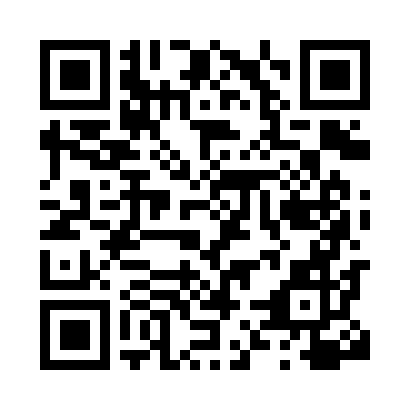 Prayer times for Lompras, FranceWed 1 May 2024 - Fri 31 May 2024High Latitude Method: Angle Based RulePrayer Calculation Method: Islamic Organisations Union of FranceAsar Calculation Method: ShafiPrayer times provided by https://www.salahtimes.comDateDayFajrSunriseDhuhrAsrMaghribIsha1Wed5:226:361:455:428:5510:092Thu5:206:341:455:428:5710:113Fri5:186:331:455:438:5810:124Sat5:176:311:455:438:5910:145Sun5:156:301:455:449:0010:166Mon5:136:281:455:449:0210:177Tue5:116:271:455:459:0310:198Wed5:096:261:455:459:0410:219Thu5:086:241:455:469:0510:2210Fri5:066:231:455:469:0710:2411Sat5:046:221:445:469:0810:2512Sun5:036:211:445:479:0910:2713Mon5:016:191:445:479:1010:2914Tue5:006:181:445:489:1110:3015Wed4:586:171:445:489:1310:3216Thu4:566:161:445:489:1410:3317Fri4:556:151:455:499:1510:3518Sat4:536:141:455:499:1610:3619Sun4:526:131:455:509:1710:3820Mon4:516:121:455:509:1810:3921Tue4:496:111:455:509:1910:4122Wed4:486:101:455:519:2010:4223Thu4:476:091:455:519:2110:4424Fri4:456:081:455:529:2210:4525Sat4:446:071:455:529:2310:4726Sun4:436:061:455:529:2410:4827Mon4:426:061:455:539:2510:4928Tue4:416:051:455:539:2610:5129Wed4:406:041:465:539:2710:5230Thu4:396:041:465:549:2810:5331Fri4:386:031:465:549:2910:54